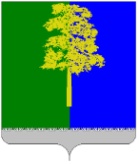 Муниципальное образование Кондинский районХанты-Мансийского автономного округа – ЮгрыАДМИНИСТРАЦИЯ КОНДИНСКОГО РАЙОНАРАСПОРЯЖЕНИЕВ целях приведения правовых актов администрации Кондинского района в соответствие с действующим законодательством:1. Внести в распоряжение администрации Кондинского района от 26 января 2018 года № 83-р «Об утверждении целевых показателей оказания государственных услуг (переданные полномочия) и муниципальных услуг в электронном виде и через филиал автономного учреждения Ханты-Мансийского автономного округа – Югры «Многофункциональный центр предоставления государственных и муниципальных услуг Югры» в Кондинском районе» следующие изменения:Приложение 1, 2 к распоряжению изложить в новой редакции (приложение 1, 2).2. Распоряжение разместить на официальном сайте органов местного самоуправления Кондинского района Ханты-Мансийского автономного 
округа – Югры.3. Распоряжение вступает в силу после его подписания.са/Банк документов/Распоряжения 2022Приложение 1к распоряжению администрации районаот 18.05.2022 № 300-рЦелевые показателиоказания государственных услуг (переданные полномочия) и муниципальных услуг администрации Кондинского района в электронном виде и через «Об утверждении целевых показателей оказания государственных услуг (переданные полномочия) и муниципальных услуг в электронном виде и через филиал автономного учреждения Ханты-Мансийского автономного округа – Югры «Многофункциональный центр предоставления государственных и муниципальных услуг Югры»в Кондинском районе»*Достижение целевого показателя возможно при наличии технического функционала получения услуги в электронном виде на Едином и региональном порталахПриложение 2к распоряжению администрации районаот 18.05.2022 № 300-рЦелевые показателиоказания муниципальных услуг городского поселения Междуреченский,предоставляемых структурными подразделениями администрации Кондинского района,в электронном виде и через филиал автономного учреждения Ханты-Мансийского автономного округа – Югры «Многофункциональный центр предоставления государственных и муниципальных услуг Югры» в Кондинском районе.*Достижение целевого показателя возможно при наличии технического функционала получения услуги в электронном виде на Едином и региональном порталахот 18 мая 2022 года№ 300-рпгт. МеждуреченскийО внесении изменений в распоряжение от 26 января 2018 года № 83-р «Об утверждении целевых показателей оказания государственных услуг (переданные полномочия) и муниципальных услуг в электронном виде и через филиал автономного учреждения Ханты-Мансийского автономного округа – Югры «Многофункциональный центр предоставления государственных и муниципальных услуг Югры» в Кондинском районе»Исполняющий обязанности главы районаА.А.Яковлев№ п/пСтруктурное подразделение, ответственное за предоставление услугНаименование государственной (муниципальной) услугиЦелевые показатели услугЦелевые показатели услуг№ п/пСтруктурное подразделение, ответственное за предоставление услугНаименование государственной (муниципальной) услугиОказываемых в электронном виде, %Оказываемых через филиал автономного учреждения «Многофункциональный центр предоставления государственных и муниципальных услуг Югры в Кондинском районе, %Муниципальные услугиМуниципальные услугиМуниципальные услугиМуниципальные услугиМуниципальные услуги1.Комитет по управлению муниципальным имуществом администрации Кондинского районаПредоставление сведений из реестра муниципального имущества (электронная услуга)70301.Комитет по управлению муниципальным имуществом администрации Кондинского районаПредоставление информации об объектах недвижимого имущества, находящихся в муниципальной собственности и предназначенных для сдачи в аренду0801.Комитет по управлению муниципальным имуществом администрации Кондинского районаБесплатная передача в собственность граждан Российской Федерации занимаемых ими жилых помещений в муниципальном жилищном фонде (приватизация жилых помещений) (электронная услуга)70*301.Комитет по управлению муниципальным имуществом администрации Кондинского районаПередача в аренду, безвозмездное пользование имущества, находящегося в собственности муниципального образования, за исключением земельных участков и жилых помещений0801.Комитет по управлению муниципальным имуществом администрации Кондинского районаПредоставление жилых помещений муниципального специализированного жилищного фонда по договорам найма0801.Комитет по управлению муниципальным имуществом администрации Кондинского районаПредоставление жилых помещений муниципального жилищного фонда коммерческого использования0801.Комитет по управлению муниципальным имуществом администрации Кондинского районаПризнание помещения жилым помещением, жилого помещения непригодным для проживания, многоквартирного дома аварийным и подлежащим сносу или реконструкции0801.Комитет по управлению муниципальным имуществом администрации Кондинского районаПредоставление жилого помещения по договору социального найма или в собственность бесплатно70*02.Управление образования администрации Кондинского районаПредоставление информации об организации общедоступного и бесплатного дошкольного, начального общего, основного общего, среднего общего образования по основным общеобразовательным программам, а также дополнительного образования в муниципальных образовательных организациях0802.Управление образования администрации Кондинского районаОрганизация отдыха детей в каникулярное время (электронная услуга)70302.Управление образования администрации Кондинского районаПостановка на учет и направление детей в образовательные учреждения, реализующие образовательные программы дошкольного образования (электронная услуга)70302.Управление образования администрации Кондинского районаПредоставление информации о текущей успеваемости учащегося, ведение электронного дневника и электронного журнала успеваемости (электронная услуга)7002.Управление образования администрации Кондинского районаПредоставление информации об образовательных программах и учебных планах, рабочих программах учебных курсов, предметов, дисциплин (модулей), годовых календарных учебных графиках (электронная услуга)7002.Управление образования администрации Кондинского районаЗапись на обучение по дополнительной общеобразовательной программе7002.Управление образования администрации Кондинского районаПрием заявлений о зачислении в государственные и муниципальные образовательные организации субъектов Российской Федерации, реализующие программы общего образования7003.Управление архитектуры и градостроительства администрации Кондинского районаПредоставление разрешения на условно разрешенный вид использования земельного участка или объекта капитального строительства (электронная услуга)70303.Управление архитектуры и градостроительства администрации Кондинского районаПредоставление сведений, документов и материалов, содержащихся в государственных информационных системах обеспечения градостроительной деятельности (электронная услуга)70*303.Управление архитектуры и градостроительства администрации Кондинского районаВыдача разрешения на строительство объекта капитального строительства (в том числе внесение изменений в разрешение на строительство объекта капитального строительства и внесение изменений в разрешение на строительство объекта капитального строительства в связи с продлением срока действия такого разрешения (электронная услуга)7003.Управление архитектуры и градостроительства администрации Кондинского районаВыдача градостроительного плана земельного участка (электронная услуга)70303.Управление архитектуры и градостроительства администрации Кондинского районаВыдача разрешения на установку и эксплуатацию рекламных конструкций на соответствующей территории, аннулирование такого разрешения(электронная услуга)70303.Управление архитектуры и градостроительства администрации Кондинского районаПредоставление разрешения на отклонение от предельных параметров разрешенного строительства, реконструкции объектов капитального строительства (электронная услуга)70303.Управление архитектуры и градостроительства администрации Кондинского районаВыдача разрешения на ввод объекта в эксплуатацию (электронная услуга)7003.Управление архитектуры и градостроительства администрации Кондинского районаВыдача акта освидетельствования проведения основных работ по строительству (реконструкции) объекта индивидуального жилищного строительства с привлечением средств материнского (семейного) капитала0803.Управление архитектуры и градостроительства администрации Кондинского районаНаправление уведомления о соответствии указанных в уведомлении о планируемом строительстве параметров объекта индивидуального жилищного строительства или садового дома установленным параметрам и допустимости размещения объекта индивидуального жилищного строительства или садового дома на земельном участке (электронная услуга)70*303.Управление архитектуры и градостроительства администрации Кондинского районаНаправление уведомления о соответствии построенных или реконструированных объектов индивидуального жилищного строительства или садового дома требованиям законодательства Российской Федерации о градостроительной деятельности (электронная услуга)70*303.Управление архитектуры и градостроительства администрации Кондинского районаНаправление уведомления о планируемом сносе объекта капитального строительства и уведомления о завершении сноса объекта капитального строительства70*03.Управление архитектуры и градостроительства администрации Кондинского районаПодготовка и утверждение документации по планировке территории70*04.Архивный отдел администрации Кондинского районаИнформационное обеспечение физических и юридических лиц на основе документов Архивного фонда Российской Федерации и других архивных документов, предоставление архивных справок, архивных выписок и копий архивных документов (электронная услуга)70305.Управление жилищно-коммунального хозяйства администрации Кондинского районаПредоставление информации о порядке предоставления жилищно-коммунальных услуг населению0806.Комитет несырьевого сектора экономики и поддержки предпринимательства администрации Кондинского районаОказание финансовой поддержки субъектам малого и среднего предпринимательства (электронная услуга)70*306.Комитет несырьевого сектора экономики и поддержки предпринимательства администрации Кондинского районаВыдача специального разрешения на движение по автомобильным дорогам местного значения в границах Кондинского района тяжеловесного и (или) крупногабаритного транспортного средства (электронная услуга)7006.Комитет несырьевого сектора экономики и поддержки предпринимательства администрации Кондинского районаОказание информационно-консультационной поддержки субъектам малого и среднего предпринимательства (электронная услуга)70*306.Комитет несырьевого сектора экономики и поддержки предпринимательства администрации Кондинского районаВыдача разрешений на выполнение авиационных работ, парашютных прыжков, демонстрационных полетов воздушных судов, полетов беспилотных воздушных судов (за исключением полетов беспилотных воздушных судов 
с максимальной взлетной массой менее 0,25 кг), подъемов привязных аэростатов над населенными пунктами, а также на посадку (взлет) на расположенные в границах населенных пунктов Кондинского района площадки, сведения о которых не опубликованы в документах аэронавигационной информации007.Управление по природным ресурсам и экологии администрации Кондинского районаВыдача копий архивных документов, подтверждающих право на владение землей (электронная услуга)70307.Управление по природным ресурсам и экологии администрации Кондинского районаУтверждение схемы расположения земельного участка или земельных участков на кадастровом плане территории (электронная услуга)70307.Управление по природным ресурсам и экологии администрации Кондинского районаОтнесение земель или земельных участков в составе таких земель к определенной категории земель или перевод земель, или земельных участков в составе таких земель из одной категории в другую категорию70307.Управление по природным ресурсам и экологии администрации Кондинского районаПредоставление земельных участков, находящихся в муниципальной собственности или государственная собственность на которые не разграничена, на торгах70307.Управление по природным ресурсам и экологии администрации Кондинского районаПредварительное согласование предоставления земельного участка (электронная услуга)70307.Управление по природным ресурсам и экологии администрации Кондинского районаВыдача разрешения на использование земель или земельного участка, которые находятся в государственной или муниципальной собственности, без предоставления земельных участков и установления сервитута, публичного сервитута70307.Управление по природным ресурсам и экологии администрации Кондинского районаПрекращение права постоянного (бессрочного) пользования и права пожизненного наследуемого владения земельными участками, находящимися в муниципальной собственности или государственная собственность на которые не разграничена0807.Управление по природным ресурсам и экологии администрации Кондинского районаУстановление сервитута в отношении земельного участка, находящегося в муниципальной собственности или государственная собственность на который не разграничена (электронная услуга)70*307.Управление по природным ресурсам и экологии администрации Кондинского районаПерераспределение земель и (или) земельных участков, находящихся в государственной или муниципальной собственности, и земельных участков, находящихся в частной собственности70307.Управление по природным ресурсам и экологии администрации Кондинского районаГосударственная регистрация заявлений о проведении общественной экологической экспертизы007.Управление по природным ресурсам и экологии администрации Кондинского районаПостановка граждан на учет в качестве лиц, имеющих право на предоставление земельных участков в собственность бесплатно70307.Управление по природным ресурсам и экологии администрации Кондинского районаПредоставление в собственность, аренду, постоянное (бессрочное) пользование, безвозмездное пользование земельного участка, находящегося в государственной или муниципальной собственности, без проведения торгов70*07.Управление по природным ресурсам и экологии администрации Кондинского районаПредоставление земельного участка, находящегося в государственной или муниципальной собственности, гражданину или юридическому лицу в собственность бесплатно70*08.Юридическо-правовое управление администрации Кондинского районаВыдача разрешения на вступление в брак несовершеннолетнему лицу0809.Комитет по финансам и налоговой политике администрации Кондинского районаДача письменных разъяснений налоговым органам, налогоплательщикам и налоговым агентам по вопросам применения нормативных правовых актов муниципального образования Кондинский район и муниципального образования городское поселение Междуреченский о местных налогах и сборах08010.Комитет физической культуры и спорта администрации Кондинского районаПрисвоение квалификационных категорий спортивных судей70*010.Комитет физической культуры и спорта администрации Кондинского районаПрисвоение спортивных разрядов70*0Государственные услуги (переданные полномочия)Государственные услуги (переданные полномочия)Государственные услуги (переданные полномочия)Государственные услуги (переданные полномочия)Государственные услуги (переданные полномочия)11.Управление опеки и попечительства администрации Кондинского районаНазначение помощника совершеннолетнему дееспособному гражданину, который по состоянию здоровья не способен самостоятельно осуществлять и защищать свои права и исполнять свои обязанности08011.Управление опеки и попечительства администрации Кондинского районаСоциальная поддержка детям-сиротам и детям, оставшимся без попечения родителей, лицам из числа детей-сирот и детям, оставшимся без попечения родителей, законным представителям (электронная услуга)703011.Управление опеки и попечительства администрации Кондинского районаПредоставления информации и приема документов органом опеки и попечительства от лиц, желающих установить опеку (попечительство) над определенной категорией граждан (малолетними, несовершеннолетними) (электронная услуга)703011.Управление опеки и попечительства администрации Кондинского районаПредоставления информации и приема документов органом опеки и попечительства от лиц, желающих установить опеку (попечительство) над определенной категорией граждан (лицами, признанными в установленном порядке недееспособными)(электронная услуга)703011.Управление опеки и попечительства администрации Кондинского районаПредоставления государственной услуги по выдаче органом опеки и попечительства разрешений на совершение сделок с имуществом, согласий на отчуждение и (или) на передачу в ипотеку жилых помещений подопечных и несовершеннолетних лиц в Ханты-Мансийском автономном округе – Югре08012.Отдел записи актов гражданского состояния администрации Кондинского районаГосударственная регистрация актов гражданского состояния (рождение, заключение брака, расторжение брака, усыновление (удочерение), установление отцовства, перемена имени и смерть), включая выдачу повторных свидетельств (справок), иных документов, подтверждающих наличие или отсутствие факта государственной регистрации акта гражданского состояния, внесение исправлений и (или) изменений в записи актов гражданского состояния, восстановление и аннулирование записей актов гражданского состояния (электронная услуга)703013.Комитет экономического развития администрации Кондинского районаПроведение уведомительной регистрации коллективных договоров и территориальных соглашений на территории соответствующего муниципального образования Ханты-Мансийского автономного                         округа – Югры080№ п/пСтруктурное подразделение, ответственное за предоставление услугНаименование муниципальной услугиЦелевые показатели услугЦелевые показатели услуг№ п/пСтруктурное подразделение, ответственное за предоставление услугНаименование муниципальной услугиОказываемых в электронном виде, %Оказываемых через филиал автономного учреждения «Многофункциональный центр предоставления государственных и муниципальных услуг Югры в Кондинском районе, %Муниципальные услугиМуниципальные услугиМуниципальные услугиМуниципальные услугиМуниципальные услуги1.Комитет по управлению муниципальным имуществом администрации Кондинского районаПередача гражданами в муниципальную собственность приватизированных жилых помещений0801.Комитет по управлению муниципальным имуществом администрации Кондинского районаВыдача разрешения (согласия) нанимателю жилого помещения муниципального жилищного фонда социального использования на условиях договора найма на вселение других граждан в качестве членов семьи, проживающих совместно с нанимателем0801.Комитет по управлению муниципальным имуществом администрации Кондинского районаВыдача согласия и оформление документов по обмену жилыми помещениями по договорам социального найма0801.Комитет по управлению муниципальным имуществом администрации Кондинского районаПринятие на учет граждан в качестве, нуждающихся в жилых помещениях(электронная услуга)70301.Комитет по управлению муниципальным имуществом администрации Кондинского районаПредоставление информации об очередности предоставления жилых помещений на условиях социального найма (электронная услуга)70302.Управление архитектуры и градостроительства администрации Кондинского районаСогласование проведения переустройства и (или) перепланировки помещения в многоквартирном доме (электронная услуга)70302.Управление архитектуры и градостроительства администрации Кондинского районаПеревод жилого помещения в нежилое помещение и нежилого помещения в жилое помещение (электронная услуга)70302.Управление архитектуры и градостроительства администрации Кондинского районаВыдача разрешения на установку некапитальных нестационарных сооружений, произведений монументально-декоративного искусства0802.Управление архитектуры и градостроительства администрации Кондинского районаПризнание садового дома жилым домом и жилого дома садовым домом, расположенного в границах городского поселения Междуреченский0802.Управление архитектуры и градостроительства администрации Кондинского районаУстановка информационной вывески, согласование дизайн-проекта размещения вывески70*03.Управление по природным ресурсам и экологии администрации Кондинского районаПрисвоение адреса объекту адресации, изменение и аннулирование такого адреса (электронная услуга)70303.Управление по природным ресурсам и экологии администрации Кондинского районаВыдача разрешений на право вырубки зеленых насаждений (электронная услуга)70304.Комитет несырьевого сектора экономики и поддержки предпринимательства администрации Кондинского районаВыдача разрешения на право организации розничного рынка (электронная услуга)70304.Комитет несырьевого сектора экономики и поддержки предпринимательства администрации Кондинского районаВыдача специального разрешения на движение по автомобильным дорогам местного значения городского поселения Междуреченский тяжеловесного и (или) крупногабаритного транспортного средства (электронная услуга)7004.Комитет несырьевого сектора экономики и поддержки предпринимательства администрации Кондинского районаПредоставление информации пользователям автомобильных дорог общего пользования местного значения0805.Комитет экономического развития администрации Кондинского районаУведомительная регистрация трудового договора, заключаемого между работником и работодателем - физическим лицом, не являющимся индивидуальным предпринимателем, изменений в трудовой договор, факта прекращения трудового договора080